INDICAÇÃO Nº 4420/2017Sugere ao Poder Executivo Municipal a instalação de brinquedos infantis junto a Academia ao Ar Livre, existente defronte E.E. Fiovarante Luiz Angolini, no bairro Cruzeiro do Sul. Excelentíssimo Senhor Prefeito Municipal, Nos termos do Art. 108 do Regimento Interno desta Casa de Leis, dirijo-me a Vossa Excelência para sugerir que, por intermédio do Setor competente, seja executada a instalação de brinquedos infantis junto a Academia ao Ar Livre, existente defronte E.E. Fiovarante Luiz Angolini, no bairro Cruzeiro do Sul.Justificativa:Conforme reivindicação de moradores do referido bairro, solicitamos que a prefeitura proceda à a instalação de brinquedos infantis junto a Academia ao Ar Livre, existente defronte E.E. Fiovarante Luiz Angolini, no bairro Cruzeiro do Sul, com balanço, escorregador, e outros do gênero. Tal pedido é uma reivindicação antiga dos moradores, que dispõe de poucas alternativas no bairro para momentos de lazer com a família, motivo pelo qual solicitamos o deferimento do teor desta solicitação.Plenário “Dr. Tancredo Neves”, 08 de maio de 2.017.JESUS VENDEDOR-Vereador / Vice Presidente-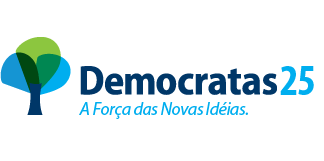 